実例・演習も交えてわかりやすく解説！　　　　　　　　　　　　　　　　　　　国際ビジネス実務セミナー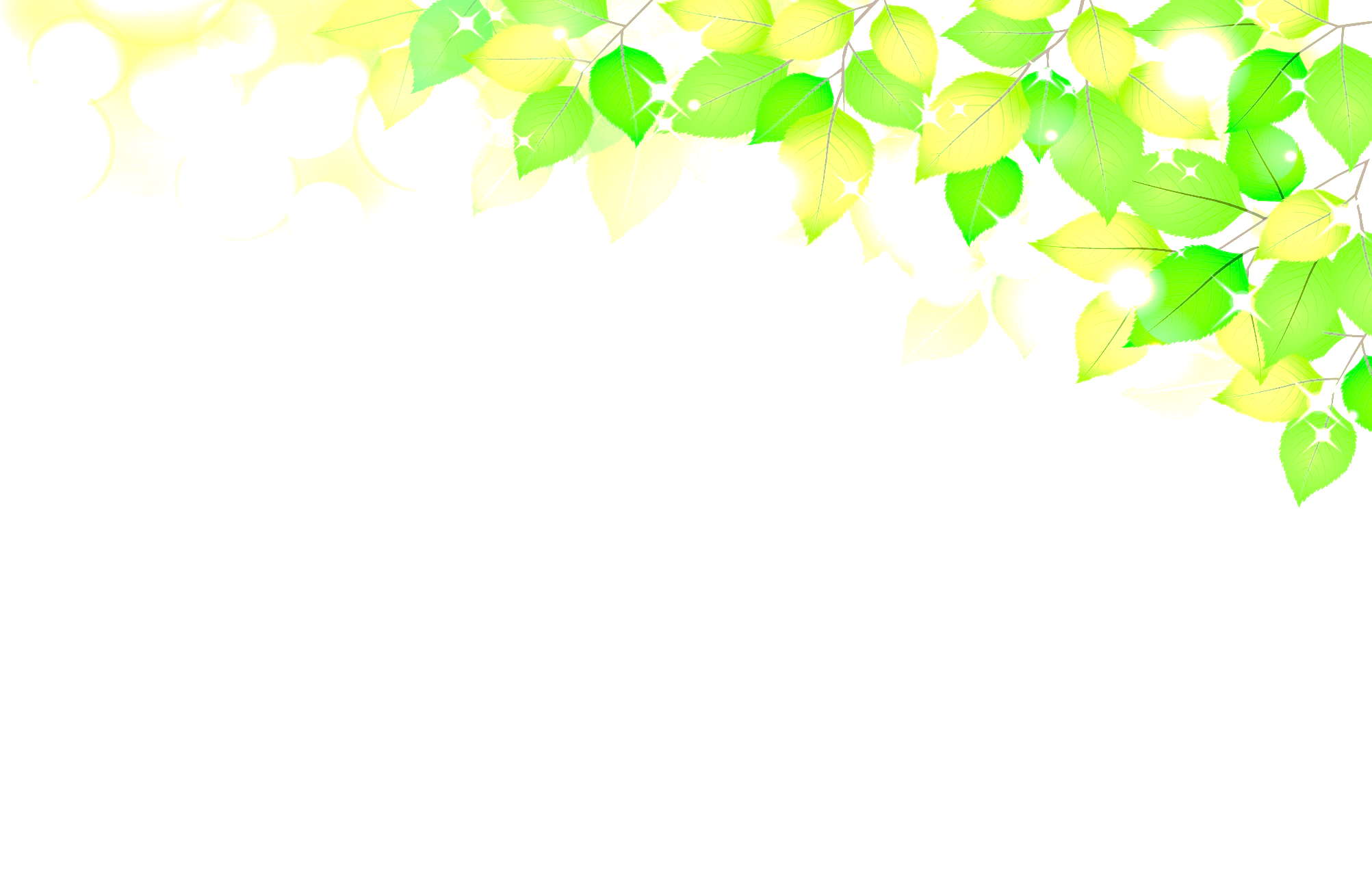 海外での販路開拓、成長する海外市場の取り込みは、今後のビジネス戦略にとって重要な課題であり、それに伴い、海外企業との契約の締結、英文契約に関する正しい知識を理解、習得することが求められます。そこで、大手商社での実務経験が豊富であり、現在、司法書士／行政書士として国際契約書の相談や作成をはじめ、国際業務に精通する講師をお招きし、英文契約の基礎的な表現、様々な契約書の重要ポイントを実際の事例や実践演習も交えながら、１日で重点的に学ぶ講座を開催いたします。新しく海外取引部門に配属された方、これから初めて海外取引を開始する方、あるいは既に海外取引経験はあるが、英文契約など国際取引の基本についてもう一度整理されたい方などに適した講座です。次回：7月4日（木）に「基礎編」、11月14日（木）に「中級編」も開講いたします。ご関心をお持ちの皆様におかれましては、奮ってご参加下さい。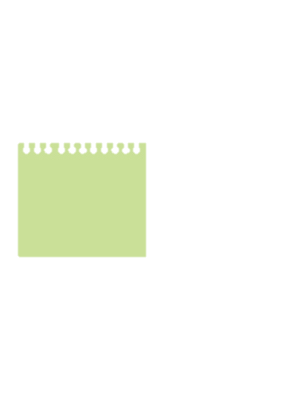 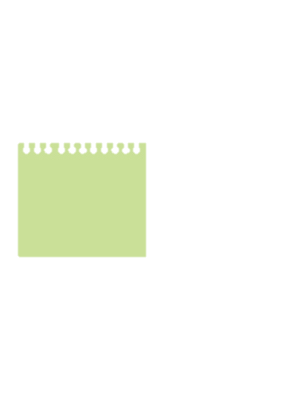 　◆日　時：　2019年3月19日（火）　10:00～13:00 （受付9:30～）　◆場　所：　大阪商工会議所　6階　白鳳の間　（大阪市中央区本町橋2-8）　◆定　員：　50名（定員になり次第、締め切ります）　◆参加費：　大商会員 7,000円、非会員 10,000円（テキスト代、消費税込み）　◆講　師：　中矢一虎法務事務所代表（司法書士、行政書士）　　　　　　　大阪市立大学商学部講師　　中矢　一虎 氏　神戸大学法学部卒業後、住友商事㈱に入社。パリやロンドン駐在時には、主に化学品の貿易取引に携わる。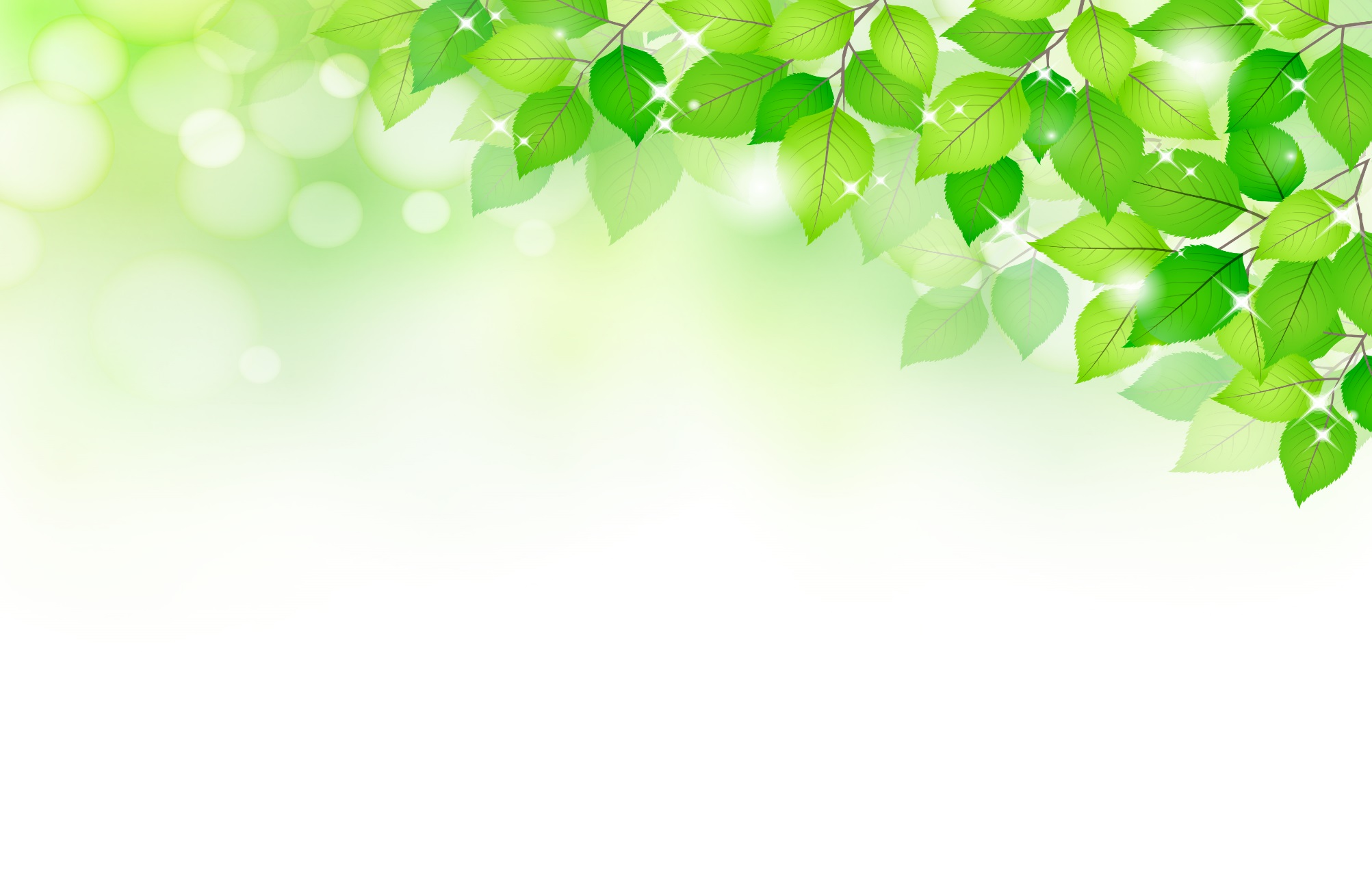 今日まで欧米・中国・アジア・アフリカ・中近東など世界80カ国を国際取引にて歴訪。　現在、法務事務所（司法書士・行政書士）の代表を務め、国際契約書の相談や作成を行う司法書士及び行政書士であり、裁判事務や簡裁訴訟および中堅・中小企業の国際業務顧問や国際ビジネスに関わるコンサルティングを多数こなしている。大阪市立大学商学部、各種団体が主催する講演会・研修会の講師として幅広く活躍。【プログラム】　　　　　　　　　　◎参加者からのコメント　　　　　　　　　　　・非常に分かりやすい内容で、聞いていて飽きない。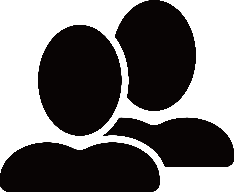 　　　　　　　　　　　・実例を交えて解説をしていただき、大変わかりやすかった。　　　　　　　　　　　・今まで参加した英文契約書セミナーの中で１番ためになりました。◆問い合せ先　　 大阪商工会議所　国際部　易木（うつき）、石井	　　　　　　　　　　　TEL: 06-6944-6411 　FAX: 06-6944-6248  MAIL: intl@osaka.cci.or.jp＝＝＝＝＝＝＝＝＝＝＝＝＝＝＝＝＝＝＝＝＝＝＝＝＝＝＝＝＝＝＝＝＝＝＝＝＝＝＝＝＝＝＝＝＝＝＝＝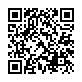 【申込方法】下記いずれかの方法でお申し込みください。　　　お申込期限：3月13日（水）　　　　　１）ＷＥＢサイトからのお申し込み　　　　　　　http://www.osaka.cci.or.jp/event/seminar/201901/D11190319018.html２）以下の参加申込書に必要事項を記入の上、FAX（06-6944-6248）でのお申し込み【お問合せ先】大阪商工会議所国際部（易木（うつき）、石井）　　TEL：06-6944-6411、FAX：06-6944-6248【振込について】受講料は開講の１週間前までに下記いずれかの口座にお振込み下さい。（振込手数料は貴社にてご負担下さい。）・入金確認後、開催日の約1週間前頃に受講票をお送りします。・振込後のキャンセルは受講料の返金を致しかねますので、お申し込みご本人様の都合が悪い場合は、代理の方の出席をお願いします。★振込み先：りそな銀行 　大阪営業部（当座）０８０８７２６　 ★依頼人番号[9034100058]ご入力下さい三井住友銀行 船場支店（当座）０２１０７６４  ★振込み口座名　大阪商工会議所三菱UFJ銀行 瓦町支店（当座）０１０５２５１　　　　　　 　　   （ｵｵｻｶｼｮｳｺｳｶｲｷﾞｼｮ）＝＝＝＝＝＝＝＝＝＝＝＝＝＝＝＝＝＝＝＝＝＝＝＝＝＝＝＝＝＝＝＝＝＝＝＝＝＝＝＝＝＝＝＝＝＝＝＝大阪商工会議所　国際部　宛Fax　06-6944-6248英文契約書講座・入門編（3/19）お申込書※ご記入頂いた情報は、大阪商工会議所（データ管理責任者）で利用し、本事業の事務業務に利用するとともに、大阪商工会議所および共催者からの各種連絡・情報提供（eメールによる事業案内含む）に利用します。また登壇者へ参加者名簿として提供します。これらについては申込者ご本人に同意いただいたものとして取り扱わせていただきます。Ⅰ．輸出・輸入契約の特定条件　１．契約交渉の特定五条件　　（１）商品及び品質条件　　（２）価格条件　　（３）数量及び梱包条件　　（４）支払条件　　（５）船積条件２．貿易条件とインコタームズ【インコタームズ2010概要】　３．入門基礎演習（定型的輸出契約書の作成）Ⅱ．日本語で学ぶ英文契約書の一般条件　　（契約フレームワークの決定）　　１．クレーム　　　　　２．デフォルト（不履行）　　３．契約期間　　　　　４．知的財産　　５．製造物責任（PL）　６．秘密保持　　７．仲裁　　　　　　　８．不可抗力　　９．譲渡（制限　　　１０．通知　１１．準拠法　　　　　１２．適用言語　１３．完全合意　　　　１４．その他① 修正　１５．その他② 契約当事者Ⅲ．絶対に見逃せない簡単な英文契約単語と考え方　１．助動詞（shall, shall not, may）　２．接続詞（and, or, but, provided）(フリガナ)貴　社　名会員区分該当するものに○を付けてください会員　（会員番号：　　　　　　　　　　　　　　　　）　　　　非会員　会員　（会員番号：　　　　　　　　　　　　　　　　）　　　　非会員　会員　（会員番号：　　　　　　　　　　　　　　　　）　　　　非会員　会員　（会員番号：　　　　　　　　　　　　　　　　）　　　　非会員　会員　（会員番号：　　　　　　　　　　　　　　　　）　　　　非会員　(フリガナ)参　加　者　名所属役職所属役職住　　所〒〒〒〒〒T  E  LF  A  Xメールアドレス振込情報振込人名義（カナ）振込人名義（カナ）振込人名義（カナ）振込予定日振込予定日振込情報振込銀行振込銀行振込銀行振込金額振込金額その他（ご質問・ご希望など）